		             „ S T O K R O T K I” 		( 3 , 4 latki)10.04.2020r.Zajączek przynosi niespodziankęZabawa ruchowa – „Kicające zajączki”Dzieci – zajączki poruszają się w rytm skocznej muzyki. Na hasło „jastrząb” zwijają się w kłębuszek i odpoczywają. Zabawę powtarzamy kilka razy.Rozmowa nt. tradycji przynoszenia niespodzianek przez wielkanocnego zajączka.„Zajączek” - praca plastyczno – techniczna.Poszczególne etapy:- oklejenie rurki po papierze toaletowym papierem kolorowym- doklejenie elementów zwierzątka (uszy, wąsy, oczy, ogonek)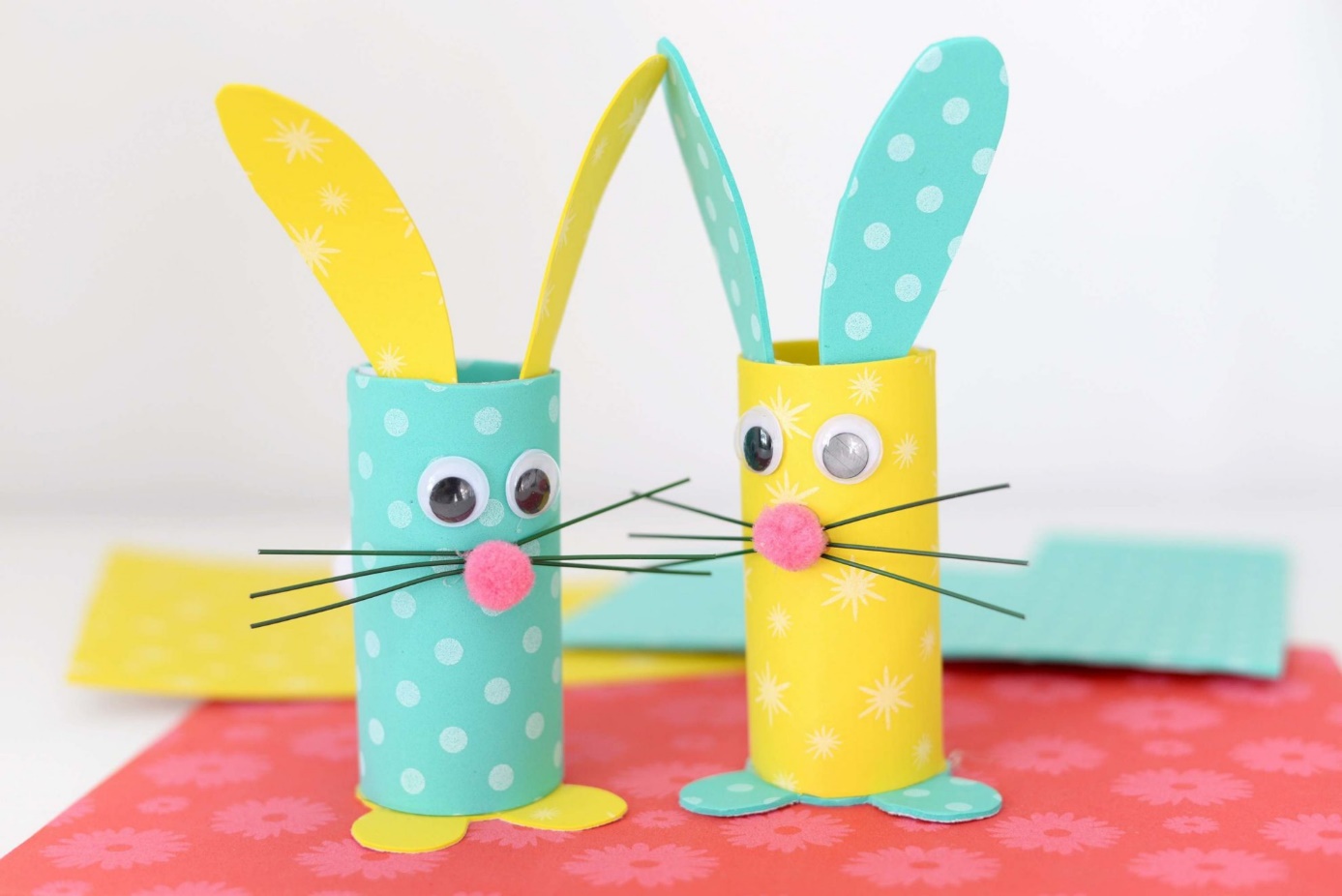 